«Об утверждении размера родительской платы за присмотр и уход                         за детьми в образовательных организациях, реализующих образовательную программу дошкольного образования Пограничного муниципального округа       в группах кратковременного пребывания детей в муниципальном бюджетном общеобразовательном учреждении «Жариковская средняя общеобразовательная школа Пограничного муниципального округа» в с. Богуславка В соответствии с Федеральным Законом от 06.10.2003 № 131 – ФЗ «Об общих принципах организации местного самоуправления в Российской Федерации», Федеральным Законом от 29.12.2012 № 273-ФЗ «Об образовании в Российской Федерации», постановлением Правительства Приморского края от 09.10. 2023 № 697-пп «Об установлении максимального размера родительской платы за присмотр и уход за детьми в государственных и муниципальных образовательных организациях Приморского края, реализующих образовательную программу дошкольного образования, на 2024 год и плановый период 2025 и 2026 годов», Администрация Пограничного муниципального округа  ПОСТАНОВЛЯЕТ: 1.  Утвердить с 01 июня 2024 года родительскую плату за присмотр и уход               за детьми в образовательных организациях, реализующих образовательную программу дошкольного образования в группах кратковременного пребывания детей в муниципальном бюджетном общеобразовательном учреждении «Жариковская средняя общеобразовательная школа Пограничного муниципального округа»                в с. Богуславка  в размере 1234 рублей, 50 копеек.        2. Настоящее     постановление    опубликовать    в    газете «Вестник Приграничья» и разместить настоящее постановление на официальном сайте Администрации и Думы Пограничного муниципального округа.        3.  Контроль за выполнением постановления возложить на советника главы Администрации Пограничного муниципального округа по социальной политике      В.А. Шарову. Глава муниципального округа -                                                               О.А. Александровглава Администрации муниципального округа                                                                                       О.Н. Азевич21-6-61 АДМИНИСТРАЦИЯПОГРАНИЧНОГО   МУНИЦИПАЛЬНОГО   ОКРУГАПРИМОРСКОГО КРАЯПОСТАНОВЛЕНИЕ  07.06.2024                                               п. Пограничный                                                         761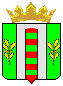 